 	В соответствии с пунктом 2 статьи 8 Федерального закона от 25.12.2008 № 273-ФЗ «О противодействии коррупции», частью 6 статьи 5 Федерального закона от 3 декабря 2012 г. N 230-ФЗ "О контроле за соответствием расходов лиц, замещающих государственные должности, и иных лиц их доходам",ПОСТАНОВЛЯЮ:Утвердить  прилагаемый   Порядок  принятия   решения  об  осуществлении  контроля  за расходами  муниципальных  служащих,  а также за расходами их супруг (супругов) и несовершеннолетних детей..Опубликовать настоящее распоряжение  на официальном сайте  Администрации городско-го округа Анадырь http://novomariinsk.ru/. Настоящее распоряжение  вступает в силу со дня подписания.Контроль за исполнением  настоящего распоряжения возложить на заместителя  Главы Ад-министрации городского округа Анадырь – начальника Управления по организационным и административно-правовым вопросам Администрации городского округа Анадырь Гончарова Н.А.И. о.  Главы Администрации                                                                                                          Р.Г. Иванцов              УТВЕРЖДЕНРаспоряжением Администрациигородского округа Анадырьот 28.01.2015 N  10-рзПОРЯДОКпринятия решения об осуществлении контроля за расходами муниципальных служащих, а также за расходами их супруг (супругов) и несовершеннолетних детей1. Настоящий Порядок определяет процедуру принятия решения об осуществлении контроля за расходами муниципальных служащих, а также за расходами их супруг (супругов) и несовершеннолетних детей, сведения о которых представлены в соответствии с частью 1 статьи 3 Федерального закона от 3 декабря 2012 г. N 230-ФЗ "О контроле за соответствием расходов лиц, замещающих государственные должности, и иных лиц их доходам" 2. Должностные лица, замещающие должности муниципальной службы, при замещении которых возникает обязанность представлять сведения о своих доходах, об имуществе и обязательствах имущественного характера, а также сведения о доходах, об имуществе и обязательствах имущественного характера своих супруги (супруга) и несовершеннолетних детей, представляют сведения о своих расходах, а также о расходах своих супруги (супруга) и несовершеннолетних детей по каждой сделке по приобретению земельного участка, другого объекта недвижимости, транспортного средства, ценных бумаг, акций (долей участия, паев в уставных (складочных) капиталах организаций), если сумма сделки превышает общий доход данного лица и его супруги (супруга) за три последних года, предшествующих совершению сделки, и об источниках получения средств, за счет которых совершена сделка.3. Решение об осуществлении контроля за расходами должностных лиц, а также за расходами их супруг (супругов) и несовершеннолетних детей (далее - контроль за расходами) принимается Главой Администрации городского округа Анадырь, а также руководителями структурных подразделений Администрации городского округа Анадырь, являющихся самостоятельными юридическими лицами.4. Основанием для принятия решения об осуществлении контроля за расходами должностных лиц, а также за расходами его супруги (супруга) и несовершеннолетних детей является достаточная информация о том, что данным лицом, его супругой (супругом) и (или) несовершеннолетними детьми совершена сделка по приобретению земельного участка, другого объекта недвижимости, транспортного средства, ценных бумаг, акций (долей участия, паев в уставных (складочных) капиталах организаций) на сумму, превышающую общий доход данного лица и его супруги (супруга) за три последних года, предшествующих совершению сделки. Указанная информация в письменной форме может быть представлена в установленном порядке:4.1. правоохранительными органами, иными государственными органами, органами местного самоуправления, работниками (сотрудниками) подразделений по профилактике коррупционных и иных правонарушений и должностными лицами государственных органов, органов местного самоуправления, Банка России, государственной корпорации, Пенсионного фонда Российской Федерации, Фонда социального страхования Российской Федерации, Федерального фонда обязательного медицинского страхования, иной организации, созданной Российской Федерацией на основании федеральных законов, организации, создаваемой для выполнения задач, поставленных перед федеральными государственными органами;4.2. постоянно действующими руководящими органами политических партий и зарегистрированных в соответствии с законом иных общероссийских общественных объединений, не являющихся политическими партиями;4.3. общественной палатой Российской Федерации;4.4. общероссийскими средствами массовой информации.25. Информация анонимного характера не может служить основанием для принятия решения об осуществлении контроля за расходами лиц, замещающих должности муниципальной службы, а также за расходами их супруг (супругов) и несовершеннолетних детей.6. Контроль за расходами лица, замещающего должность муниципальной службы, а также за расходами его супруги (супруга) и несовершеннолетних детей включает в себя:1) истребование от данного лица сведений:а) о его расходах, а также о расходах его супруги (супруга) и несовершеннолетних детей по каждой сделке по приобретению земельного участка, другого объекта недвижимости, транспортного средства, ценных бумаг, акций (долей участия, паев в уставных (складочных) капиталах организаций), если сумма сделки превышает общий доход данного лица и его супруги (супруга) за три последних года, предшествующих совершению сделки;б) об источниках получения средств, за счет которых совершена сделка, указанная в подпункте "а" настоящего пункта;2) проверку достоверности и полноты сведений, предусмотренных частью 1 статьи 3 Федерального закона от 3 декабря 2012 года №  230-ФЗ «О контроле за соответствием расходов лиц, замещающих государственные должности , и иных лиц их доходам» и подпунктом 1 настоящего пункта;3) определение соответствия расходов данного лица, а также расходов его супруги (супруга) и несовершеннолетних детей по каждой сделке по приобретению земельного участка, другого объекта недвижимости, транспортных средств, ценных бумаг, акций (долей участия, паев в уставных (складочных) капиталах организаций) их общему доходу.7. Решение об осуществлении контроля за расходами лиц, замещающих должности муниципальной службы, а также за расходами их супруг (супругов) и несовершеннолетних детей, принимается отдельно в отношении каждого такого лица и оформляется распоряжением Главы Администрации/руководителя структурного подразделения в течение 14 календарных дней с даты поступления информации, являющейся основанием для принятия решения об осуществлении контроля за расходами.8. Уведомление лиц, замещающих должности муниципальной службы, а также за расходами их супруг (супругов) и несовершеннолетних детей о принятом в отношении них решении об осуществлении  контроля  за  расходами  осуществляется  в  соответствии  с  Федеральным  законом от 03.12.2012 N 230-ФЗ "О контроле за соответствием расходов лиц, замещающих государственные должности, и иных лиц их доходам".9. О принятом решении об осуществлении контроля за расходами уведомляются органы и организации (их должностных лиц), политические партии и общественные объединения, Общественная палата РФ и средства массовой информации, которые предоставили информацию, которая может являться основанием для осуществления контроля за расходами, должностным лицом, определяемым Главой Администрации, руководителем структурного подразделения, являющегося самостоятельным юридическим лицом.10. Проверка достоверности и полноты сведений осуществляется должностным лицом, ответственным за профилактику коррупционных и иных правонарушений, путем направления запроса в федеральные органы исполнительной власти, уполномоченные на осуществление оперативно-розыскной деятельности, о предоставлении имеющейся у них информации о доходах, расходах, об имуществе и обязательствах имущественного характера лица, представившего такие сведения, его супруги (супруга) и несовершеннолетних детей.11. Результаты контроля за расходами представляются:- Главе Администрации городского округа Анадырь;- руководителями структурных подразделений Администрации городского округа Анадырь, являющихся самостоятельными юридическими лицами.12. В случае, если в ходе осуществления контроля за расходами лица, замещающего должность муниципальной службы, а также за расходами его супруги (супруга) и несовершеннолетних детей выявлены обстоятельства, свидетельствующие о несоответствии расходов данного лица, а также расходов  его  супруги (супруга)  и  несовершеннолетних  детей их общему доходу, материалы, полученные в 3результате осуществления контроля за расходами, в трехдневный срок после его завершения направляются лицом, принявшим решение об осуществлении контроля за расходами, в органы прокуратуры Российской Федерации.13. В случае, если в ходе осуществления контроля за расходами лица, замещающего должность муниципальной службы, а также за расходами его супруги (супруга) и несовершеннолетних детей выявлены признаки преступления, административного или иного правонарушения, материалы, полученные в результате осуществления контроля за расходами, в трехдневный срок после его завершения направляются лицом, принявшим решение об осуществлении контроля за расходами, в государственные органы в соответствии с их компетенцией.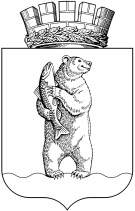 АдминистрациЯгородского округа АнадырьРАСПОРЯЖЕНИЕ От 28.01.2015                                                                                                                                          № 10-рз                         